Pozn. Všechny obrázky jsou ručně kreslené autorem.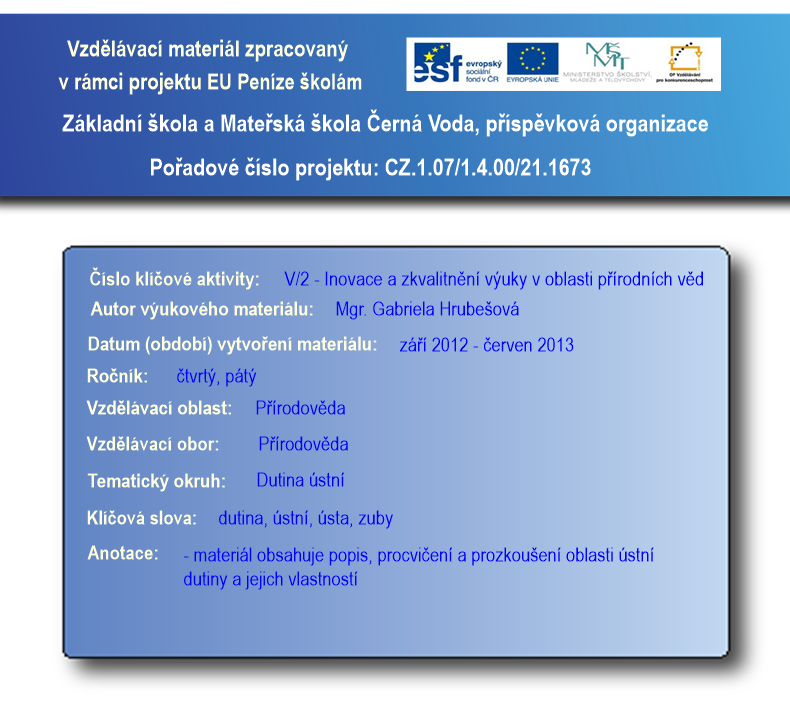 Dutina ústníDutina ústní obsahuje jazyk, sliny a zuby. Ty slouží k přijímání a rozmělňování potravy.ZubySkládají se ze tří částí Sklovina je nejtvrdší látka v těle, je silná 1-3 mm a pokrývá celou korunku.Zubovina tvoří většinu zubu. Je to žlutobílá hmota, která se podobá kosti.Zubní dřeň je uvnitř zubu a do ní kanálkami pronikají cévy a nervy.2 typy chrupu4 druhy zubůDospělý člověk má 3 stoličky, 2 třenové zuby, 1 špičák a 2 řezáky na každé straně čelisti. Celkem tedy 32 zubů. Zuby bychom si měli čistit alespoň 2x denně a pravidelně navštěvovat zubního lékaře. Zubům škodí kouření a sladkosti, jsou napadány zubním kazem.JazykJazyk je svalnatý orgán, pomáhá obracet a posouvat potravu. Je pokryt chuťovými pohárky.SlinyNavlhčují a rozmělňují potravu.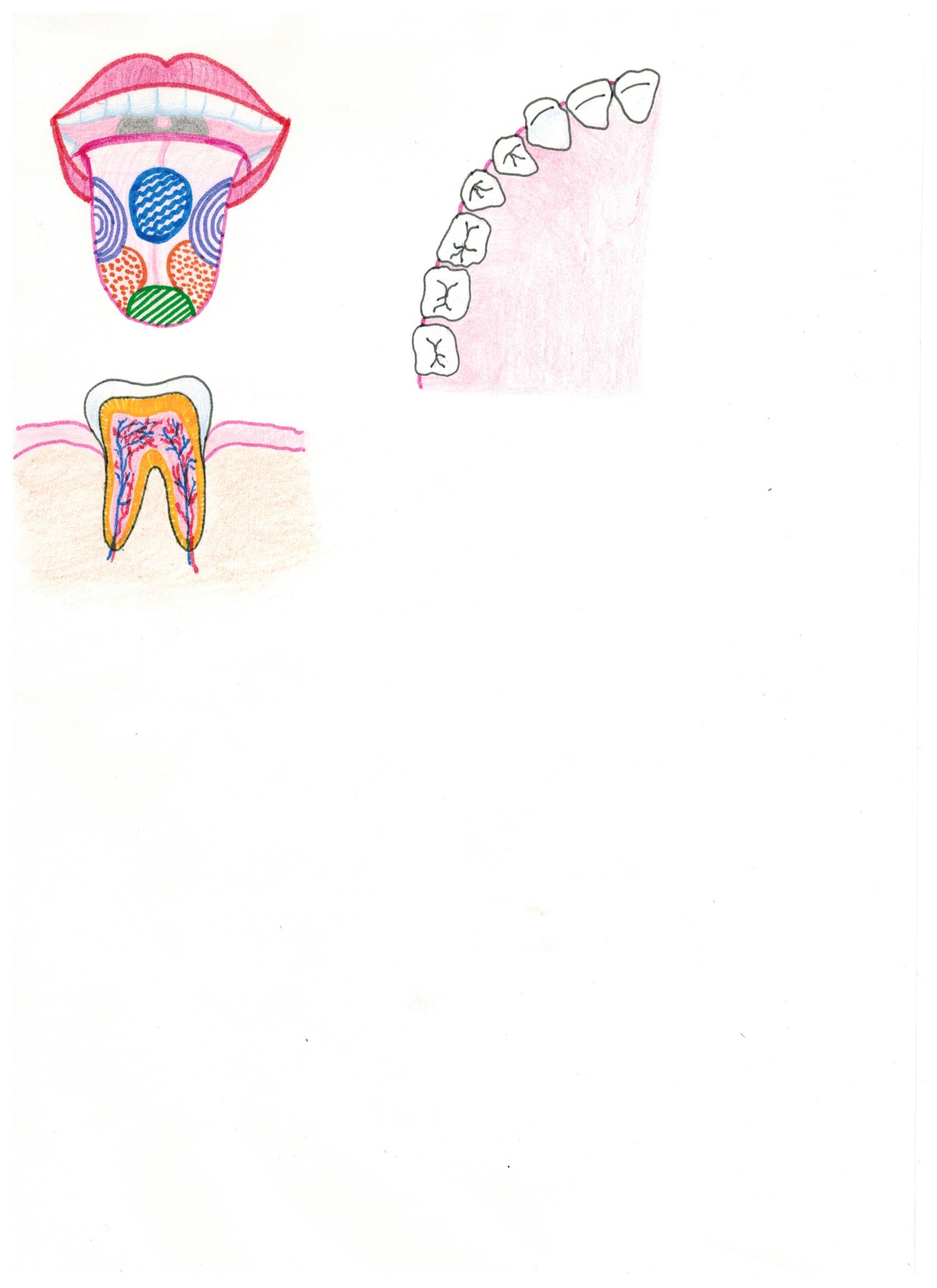 Najděte slova ve čtyřsměrce:     stolička, řezáky, špičáky, sklovina, zubovina, krček, korunka, kořen, chrup, kaz, sliny, dřeň, jazyk, zuby, zubař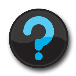 Popiš jednotlivé části:NASLINYVNŠDŘEŇIBKIYFECHRUPTKPTLVNUKDBPANIVOBUZSUPRSTOLIČKAMCUTRKÁZIŘEZÁKYZAJUOMHMCSKBKRČEKTSKLOVINARYBUZLVOECPKZUBAŘMSHJO